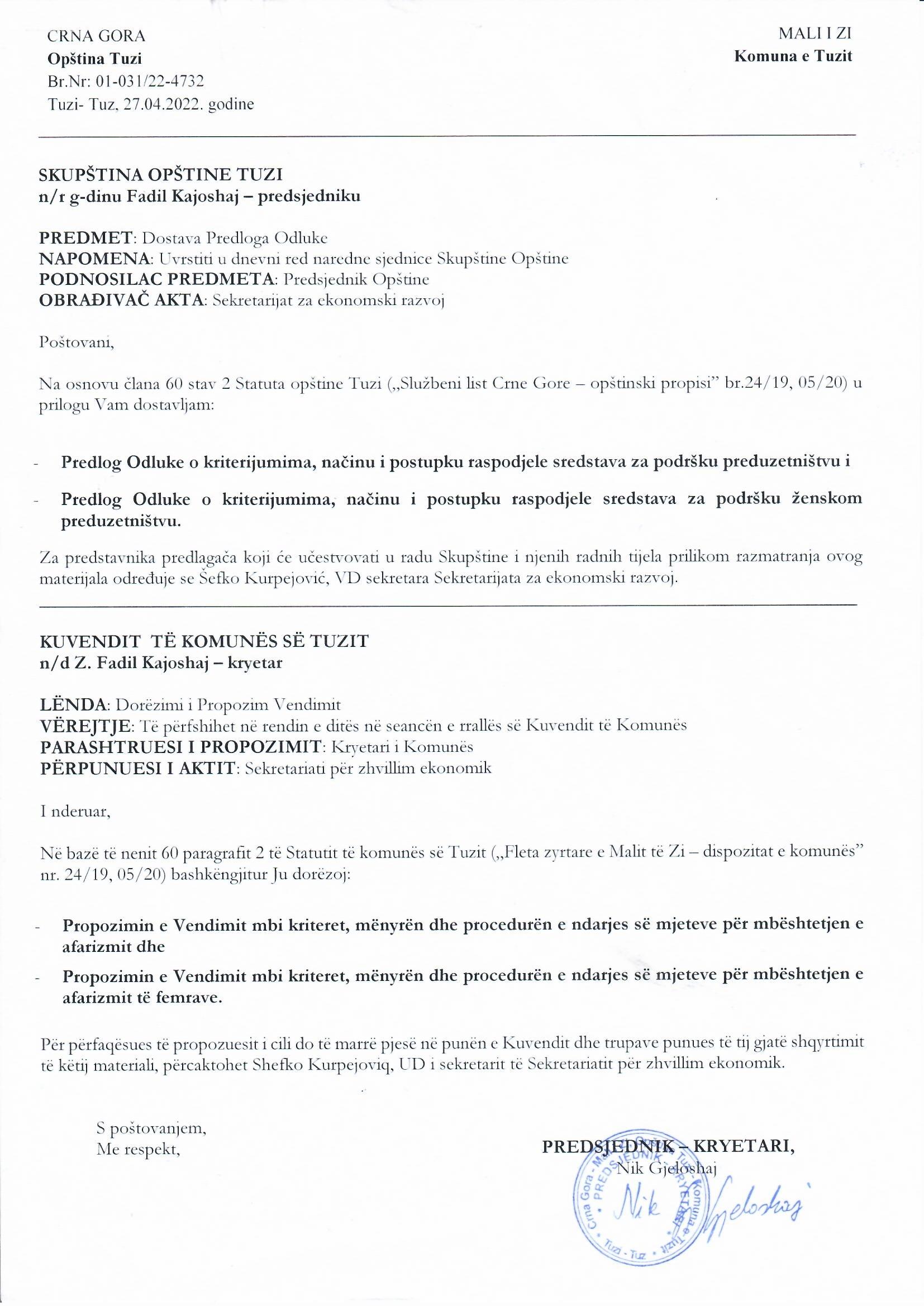 Në bazë të nenit 27 paragrafit 1 pikës 6 të Ligjit për Vetëqeverisjen Lokale (“Fletorja Zyrtare e Malit të Zi”, nr. 2/18, 34/19 dhe 38/20) si dhe nenit 24 paragrafit 1, pikës 6 dhe nenit 53 paragrafit 1 pikës 2 të Statutit të Komunës së Tuzit (“Fleta Zyrtare e Malit të Zi-dispozitat komunale”, nr. 24/19 dhe 05/20), Kuvendi i Komunës së Tuzit, në seancën e mbajtur më         , ka sjellëVENDIMmbi kriteret, mënyrën dhe  procedurën e shpërndarjes së mjeteve për përkrahjen e afarizmitI -DISPOZITA THEMELORENeni 1Me këtë vendim përcaktohen kriteret, mënyra dhe procedura e shpërndarjes së mjeteve të Buxhetit të komunës së Tuzit, të destinuara për përkrahjen e afarizmit.II – PËRDORUESIT E MJETEVENeni 2Mjetet nga buxheti të ndara për afarizmin nga buxheti  aktual vjetor i komunës së Tuzit ndahen për idetë e biznesit/punës (në tekstin e mëtejmë: biznesi plani) personave fizik ose juridik me vendqendrirm gjegjësisht me seli në territornn e Komunës së Tuzit.Mjetet nga paragrafi 1. i këtij neni planifikohen si linjë e veçantë buxhetore.III – KONKURSI PUBLIKNeni 3Shpërndarja e mjeteve për planet e biznesit bëhet në bazë të një konkursi publik (në tekstin e mëtejmë: konkursi), i shpallur nga Komisioni.Konkursi publik mund të shpallet për:    1. nxitja e zhvillimit ekonomik të komunës së Tuzit;    2. Nxitja e zhvillimit të bujqësisë dhe zonave rurale (avancimi I blegtorisë, pemtarisë,     vreshtarisë, ullishtërisë, lavërtarisë, perimtarisë, zbatimin e programeve në zonat rurale, mbrojtjen e tokës bujqësore, shfrytëzimin e tokës pjellore);    3. nxitja e zhvillimit të prodhimit bujqësor organik;    4. nxitja e sipërmarrjes krijuese;    5. krijimi i kushteve dhe nxitja e zhvillimit të turizmit;    6. kontribut në afirmimin dhe valorizimin e potencialit dhe traditës kulturore të komunës së Tuzit, ngritjen e nivelit të kulturës urbane dhe ruajtjen e trashëgimisë kulturore;    7. nxitja e shkrim-leximit informativ;    8. si dhe në të gjitha rastet tjera ku nxitet realizimi I  e qëllimeve strategjike të komunës së Tuzit dhe avancimi I  interesit publik.Neni 4Konkursi publikohet në një gazetë ditore, përmes faqes së internetit të komunës, transmetuesit publik lokal dhe në një mënyrë tjetër të përshtatshme.Konkursi për shpërndarjen e mjeteve është i hapur për 30 ditë nga dita e publikimit.IV – KOMISIONI PËR NDARJEN E MJETEVENeni 5Procesi i ndarjes së mjeteve kryhet nga Komisioni të cilin e emëron kryetari.Komisioni ka kryetarin dhe katër anëtarë.Komisioni është përgjegjës për:    1. shpalljen e konkursit publik    2. kontrollimi dhe vlerësimi i vlefshmërisë së dokumentacionit të paraqitur dhe planeve të biznesit të propozuar sipas kritereve të përcaktuara.    3. përgatitja e kontratës me personat juridik/fizik, planet e biznesit të cilëve janë miratuar    4. përgatitja e propozimit për vendim për ndarjen e mjeteve    5.  monitorimin e realizimit të planeve të biznesit të miratuara    6. përgatitja e një raporti për realizimin e fondeve të ndaraMandati i Komisionit është dy vjeçar.Detyrat profesionale, administrative dhe teknike për nevojat e Komisionit i kryen Sekretari i Komisionit, i cili emërohet nga organi kompetent për punët e afrizimit.Komisioni sjellë Rregulloren e punës.V – PERFUNDIMI I MADATIT PËR ANËTARËT E KOMISIONITNeni 6Mandati i anëtarit të Komisionit përfundon para skadimit të mandatit për të cilin është emëruar, në rastet kur:    1) dhënies së dorëheqjes, për të cilën e njofton kryetarin e Komisionit;    2) nëse me vendim të plotfuqishëm është privuar nga aftësia për punë;    3) nëse me vendim të formës së prerë të gjykatës është dënuar me burgim të pakushtëzuar së paku 6 muaj dhe    4) në rast shkarkimi.Neni 7Kryetari do të shkarkoi anëtarët e Komisionit në rast se:    1) konstatohet se gjatë emërimit mbi veten ka dhënë të dhëna të pasakta ose nuk ka paraqitur të dhëna dhe rrethana që kanë ndikuar në emërimin e anëtarit të Komisionit;    2) se nuk e  kryen funksionin e anëtarit të Komisionit për një periudhë më të gjatë se gjashtë muaj;    3) disa nga rrethanat nga neni 5 i këtij vendimi kanë ndryshuar.Neni 8Në procedurën e shkarkimit anëtari i Komisionit ka të drejtë që të deklarohet mbi aryet për shkarkim. Kryetari i komunës sjellë ëvendimin mbi shkarkimin e anëtarit të Komisionit.Neni 9Në rast të përfundimit të mandatit të anëtarit të Komisionit para skadimit të mandatit për të cilin është emëruar, Kryetari i Komunës është i detyruar të emërojë një anëtar të ri të Komisionit brenda 20 ditëve nga dita e përfundimit të mandatit.Mandati i anëtarit të sapoemëruar të Komisionit zgjat deri në skadimin e mandatit të Komisionit.Anëtari i Komisionit, i cili shkarkohet para skadimit të mandatit për të cilin është emëruar, nuk mund të riemërohet anëtar i Komisionit.VI - PËRCAKTIMI I PRIORITETEVE PËR NDARJEN E MJETEVENeni 10Administrata lokale e komunëps së Tuzit është e obliguar që për nevojat e hartimit të planit, vën në disponim aktet strategjike programore dhe planore të komunës së Tuzit, në afat prej tri ditësh nga dita e dorëzimit të kërkesës.Neni 11Planet e biznesit që nuk do të mbështeten janë:    1. Veprimtaritë nën kompetencën ose përgjegjësinë e qeverisë, si arsimi formal, kujdesi formal shëndetësor, etj.;    2. Planet e biznesit që kërkojnë fonde për blerjen dhe shpërndarjen e ndihmave humanitare;    3. Planet e biznesit të bazuara ekskluzivisht në prodhimin, përgatitjen dhe shtypjen e njëhershme të librave, broshurave, buletineve, revistave, etj., nëse botimi i këtyre botimeve nuk është pjesë e një programi më të gjerë apo aktiviteteve më gjithëpërfshirëse dhe të vazhdueshme;    4. Veprimtaria e konsideruar e paligjshme ose e dëmshme për mjedisin dhe e rrezikshme për shëndetin e njeriut: lojërat e fatit, duhani, pijet alkoolike (përveç prodhimit të verës dhe rakisë së frutave);    5. Veprimtaritë imorale dhe të paligjshme.VII - PROCEDURA SIPAS KONKURSITProcedura sipas konkursitNeni 12Aplikimi për konkursin e planit të biznesit dorëzohet brenda 30 ditëve nga dita e publikimit të tij.Aplikimi drejtohet në Komision dhe dorëzohet në arkivin e komunës së Tuzit.Në një zarf të mbyllur, personat fizik dorëzojnë:planin e biznesit të zhvilluar; verzioni elektronik i planit të biznesitkopja e vërtetuar e letërnjoftimitletra shpjeguese e qëllimitprofakturatNë zarfine mbyllur, personat juridik të cilët planifikojnë zhvillimin e biznestit dorëzojnë:plan biznesi i zhvilluar;fotokopje e letërnjoftimit të personit përgjegjës në personin juridikverzionin elektronik të ploanit të biznesit në CDkopjen vërtetuar ose origjinalin e aktvendimit mbi regjistrimin e përdoruesit të fundit në CRPS (QRSA);kopja e vërtetuar ose aktvendimi orgigjinal mbi regjistrimin për TVSH nëse përdoruesi i fundit është pagues i TVSH-sëstatutin aktual të shoqërisëformularin origjinal ose kopjen e vërtetuar të nënshkrimeve të vërtetuara të personave për përfaqësim dhe kartonin plotfuqishëm të nënshkrimeve të deponuara vërtetimin e Administratës së të ardhurave dhe doganave mbi shlqyerjen e rregullt të tatimeve dhe kontributeve jo më të vjetër se 30 ditësh;vërtetimin e organit të administratës lokale i cili ka në kompetencë punët e përcaktimit, pagesës dhe kontrollit të tatimit që parashtruesi i kërkesës nuk ka obligime të pashlyera tatimore në vitin paraprak, jo më të vjetër se 30 ditësh;formularin e përshtatshëm për muajin e fundit të pagimit të taksës dhe kontributeve për të punësuarit të vërtetuar nga ana e administratës së të ardhurave dhe doganave, si dëshmi mbi numrin e të punësuarve;profaktuart2. Përmbajtja e planit të biznesitNeni 13Për të arritur kushte të barabarta për të gjithë pjesëmarrësit në konkurs, si dhe procedurën metodologjike, e cila do të bëjë një përzgjedhje të drejtë të planeve të biznesit që aplikojnë për financim, Komisioni përcakton një formular për paraqitjen e propozim planeve të biznesit për secilin nga konkurset e shpallura dhe publikuara.Aplikimi në konkursNeni 14Aplikimi për konkurs dorëzohet në formularin e përcaktuar, të cilin Komisioni e përcakton për çdo konkurs individualisht.4    Verifikimi administrativ Neni 15Komisioni do t'i hapë zarfet e mbyllura të dorëzuara në kohë në mbledhjen e parë pas skadimit të afatit për dorëzimin e aplikacioneve.Nëse konstaton se personi fizik/juridik nuk ka dorëzuar të gjithë dokumentacionin e përcaktuar në nenin 12 të këtij vendimi, Komisioni e fton atë të eliminojë mangësitë menjëherë, dhe jo më vonë se tre ditë nga data e marrjes së ftesës.Nëse personi fizik/juridik nuk e eliminon mangësitë brenda afatit të caktuar, Komisioni do ta refuzojë kërkesën.Personi fizik/juridik që nuk ka dorëzuar dokumentacionin e plotë, brenda 8 ditëve nga dita e dorëzimit të vendimit, mund të bëjë ankim te Kryeadministratori për mosvlerësim të dokumentacionit të paraqitur.Kryeadministratori brenda 8 ditëve nga dita e pranimit të ankesës merr vendim për miratimin ose refuzimin e ankesës.5 Kriteret për ndarjeNeni 16Një përson fizik/juridik mund të konkurroi me maksimum dy plane biznesi dhe mund të mbështetet vetëm nga një plan biznesi.                                                                          Neni 17Komisioni ndan mjetet për planin e biznesit në bazë të kritereve pozitive dhe eliminatore:Kriteret pozitive janë:1. Personi fizik/juridik, plani i biznesit i të cilit përfshin punësimin e personave nga territori i komunës së Tuzit gjatë vitit për të cilin është shpallur konkursi - nga 0 deri në 25 pikë;    2. plani i biznesit ofron të gjithë informacionin e nevojshëm për fillimin e punës, drejtimin e biznesit dhe menaxhimin e sukseshëm të biznesit në të ardhmen - nga 0 deri në 15 pikë;    3. plani i biznesit ofron propozime për financimin e ideve të biznesit nga burime të veta dhe/ose të tjera financimi - nga 0 deri në 10 pikë;    4. Aspekti inovativ i planit të biznesit - 20 pikë;    5. kontributi i planit të biznesit të regjistruar në realizimin e interesit publik dhe realizimin e qëllimeve strategjike në një fushë të caktuar - nga 0 deri në 30 pikë.Komisioni, për sqarim, mund të zhvillojë një intervistë gojore me pjesëmarrësit në konkurs.Kriteret e eliminimit janë:    1. Mungesa e kushteve formale për aplikim për plan biznesi (dokumentacion i paplotë ose i pasaktë);    2. Plani i biznesit joadekuat (nuk korrespondon me përmbajtjen e propozuar në përputhje me nenin 13 të vendimit).6. Përcaktimi i ranglistësNeni 18Çdo anëtar i Komisionit jep pikë për secilin nga kriteret pozitive.Vlerësimi përfundimtar i planit të biznesit është shuma e pikëve të të gjithë anëtarëve të komisionit.Komisioni miraton një listë të renditjes që përmban vlerësimet përfundimtare të të gjitha planeve të biznesit.Nëse zbatimi i ndonjërit prej kritereve eliminatore nuk është rezultat i vlerësimit të të gjithë anëtarëve të Komisionit individualisht, vendimi për zbatimin e kriterit eliminator merret me shumicën e votave të numrit të përgjithshëm të anëtarëve të Komisionit.7. Vendimi mbi ndarjen e mjeteve Neni 19Komisioni sjellë vendim për ndarjen e mjeteve brenda 8 ditëve nga dita e sjelljes së rang listës.Në rast se dy ose më shumë plane biznesi marrin të njëjtin numër pikësh dhe mjetet në dispozicion nuk mjaftojnë për financimin e tyre, mjetet do të ndahen për planin e biznesit në bazë të vendimit të marrë me shumicë votash të numrit të përgjithshëm të anëtarëve.Vendimi për shpërndarjen e mjeteve mund të ankimohet tek Kryeadministratori në afat prej 8 ditësh nga dita e dorëzimit te ofertuesi.Kryeadministratori është i detyruar të marrë vendim brenda 8 ditëve nga skadimi i afatit për paraqitjen e ankesës.Neni 20Shuma minimale e mjeteve të akorduara për një person fizik/juridik nuk mund të jetë më e vogël se 70% e shumës së kërkuar për financimin e atij plani biznesi.Pavarësisht nga paragrafi 1 i këtij neni, nëse asnjë nga pjesëmarrësit nuk merr numrin maksimal të pikëve, Komisioni rezervon të drejtën që shumën e paraparë nga Buxheti i Komunës së Tuzit për konkursin për të cilin kanë aplikuar ta ndajë në 10 pjesë të barabarta të pjesëmarrësve të cilët janë gjendur në listën e renditjes nga vendi 1 deri te 10.Neni 21Vendimi për ndarjen e mjeteve përmban:    1. emrin e personit fizik/juridik të cilit i janë ndarë mjetet;    2. emri i planit të biznesit;    3. shumën e mjeteve të ndara nga Komisioni për secilin plan biznesi;    4. një shpjegim të arsyeve të refuzimit, duke përfshirë listën e rezultateve, për të gjitha planet e refuzuara.Neni 22Vendimi për shpërndarjen e mjeteve u dërgohet pjesëmarrësve në konkurs dhe publikohet në ueb faqen e komunës së Tuzit.VIII - LIDHJA E MARRËVESHJES Neni 23Pas marrjes së Vendimit për shpërndarjen e mjeteve dhe shpalljes publike të tij, kryetari i komunës së Tuzit me personin fizik/juridik të cilit i janë ndarë mjetet, në afat prej 8 ditësh nga dita e ekzekutimit të vendimit, lidh marrëveshje që rregullon të drejtat dhe detyrimet e ndërsjella. , përdorimin e mjeteve, raportimi dhe mbikëqyrja mbi zbatimin e planit të biznesit.Nëse fituesi i mjeteve është person fizik, ai është i detyruar të regjistrojë veprimtarinë e tij ekonomike brenda 15 ditëve nga dita e nënshkrimit të kontratës dhe t'i paraqesë Komisionit provat për këtë.Kontrata konsiderohet e ndërprere nëse personi nga paragrafi 2 i këtij vendimi nuk dorëzon dëshminë e regjistrimit, e cila e liron komunën e Tuzit nga të gjitha detyrimet ndaj përfituesit të mjeteve.Komuna e Tuzit, në afat prej 30 ditësh nga dita e nënshkrimit të Marrëveshjes, i paguan mjetet në llogarinë bankare të personit fizik/juridik.Komisioni monitoron zbatimin e kontratës së lidhur.IX - PËRCJELLJA E REALIZIMIT TË PLANIT TË BVIZNESTI DHE VLERËSIMI SUKSESITNeni 24Anëtarët e Komisionit monitorojnë zbatimin e planeve të biznesit.Monitorimi i zbatimit të planeve të biznesit bëhet në mostër të rastësishme.X – RAPORT MBI REALIZIMIN E PLANEVE TË BIZNESITNeni 25Pjesëmarrësi të cilit i janë dhënë mjetet në bazë të konkursit të shpallur në tremujorin e parë dhe të dytë të vitit aktual i paraqet Komisionit një raport për zbatimin e planit të biznesit me raporte financiare, jo më vonë se data 31 mars i vitit pasardhës. në tremujorin e tretë dhe të katërt të vitit aktual, i paraqet Komisionit raportin e zbatimit të planit të biznesit me pasqyrat financiare, jo më vonë se data 30 shtator e vitit pasardhës.Neni 26Me qëllim të njohjes së opinionit të gjerë me planet e biznesit të realizuara, Komisioni, në mënyrë të përshtatshme, deri në shpalljen e konkursit të ri, mund të prezantojë publikisht aktivitetet e realizuara dhe rezultatet e arritura të shoqërive/afaristëve, planet e biznesit të të cilëve mbështeten.Neni 27Komisioni i paraqet Kuvendit raport për planet e biznesit të mbështetura, shumën e mjeteve të ndara, projektet e realizuara dhe efektet e tyre.Raporti dorëzohet në tremujorin e katërt të vitit të ardhshëm për vitin paraprak.Neni 28Komisioni (kryetari, anëtarët dhe sekretari) ka të drejtë në shpërblim për punën.Masën e kompensimit e përcakton kryetari i Komunës së Tuzit me akt të veçantë, duke u nisur nga vëllimi dhe kompleksiteti i punës që kryen Komisioni.XI-DISPOZITA PERFUNDIMARENeni 29Ky vendim hynë në fuqi me ditën e 8 nga dita e publikimit në “Fletën zyrtare të Malit të Zi - dispozitat komunale”A R S Y E T I M Baza ligjore :Baza ligjore për sjelljen e këtij vendimi gjendet në nenin 27, paragrafin 1, piken 6, të Ligjit për Vetëqeverisjen Lokale (“Fleta Zyrtare e Malit të Zi”, nr. 02/18, 034/19 dhe 38/20) i cili përcakton se komuna rregullon dhe ofron kushte për zhvillimin e afarizmit, si dhe neni 24 paragrafi 1 pika 2 e Statutit të Komunës së Tuzit (Fleta Zyrtare e Malit të Zi-Dispozitat Komunale nr. 24/19 dhe 05/20), i cili përcakton se komuna rregullon dhe ofron kushte për zhvillimin e afarizmit, si dhe neni 53 paragrafi 1 i po kësaj rregulloreje i cili përcakton se Kuvendi miraton rregullore dhe akte të tjera të përgjithshme.Arsyet për sjellje të Vendimit:Arsyet për sjelljen e këtij vendimi mbështeten në nevojën për forcimin e kapaciteteve afariste përmes fuqizimit ekonomik të mjedisit të biznesit dhe përmirësimit të zhvillimit të përgjithshëm ekonomik lokal. Qëllimet specifike janë krijimi i vendeve të reja të punës, stimulimi i inovacionit dhe kreativitetit, përmirësimi i përformancës së kompanive ekzistuese dhe hapja e të rejave, përmirësimi i produktit turistik, diversifikimin i ofertës turistike e të ngjashme, synimet e përcaktuara me dokumente strategjike të Komunës së TuzitPërmbajtja e Vendimit:Neni 1 rregullon lëndën e rregullimit të vendimit në përputhje me rregullat ligjore dhe teknike për hartimin e Rregullores për shpërndarjen e fondeve për mbështetjen e sipërmarrjes.Neni 2 përcakton se cilët janë përfituesit dhe kategoria së cilës i ndahen mjetet për të mbështetur afarizmin.Neni 3-11 parashikon procedurën dhe mënyrën e shpalljes së konkursit publik, formimin e Komisionit, përbërjen dhe kohëzgjatjen e mandatit të Komisionit, shkarkimin e tyre, përfundimin e mandatit, përcaktimin e prioriteteve për ndarjen e mjeteve, planet e biznesit që nuk do të mbështeten etj.Neni 12-14 përcakton procedurën e konkurrimit, dokumentacionin që personat janë të detyruar të paraqesin në konkurs, më pas përcakton se çfarë përmban plani i biznesit dhe çfarë është aplikimi për konkurs.Nenet 15 deri në 18 parashikojnë procedurën e verifikimit administrativ, përcaktojnë kriteret e ndarjes së mjeteve, kriteret e pikëzimit të planeve të biznesit, vlerësimin e tyre, përcaktimin e renditjes, etj.Neni 19-28 përcakton se Komisioni merr Vendim për shpërndarjen e mjeteve për mbështetjen e afarizmit, të cilat rregullore përmban akti, pastaj lidhjen e kontratës me përfituesit e mbështetjes. Më tej, është përcaktuar monitorimi i zbatimit të planit të biznesit dhe vlerësimi i përformancës, pastaj detyrimi i dorëzimit të raporteve mbi realizimin e planeve të biznesit pranë Komisionit. Po ashtu është definuara edhe detyrimi I pagesës së kompensimit për punën që kryen Komisioni.Neni 29 përcakton dispozitat përfundimtare dhe afatin për hyrjen në fuqi të Vendimit.Për arsyet e mësipërme i propozohet Kuvendit të Komunës së Tuzit të sjellë  vendim mbi kriteret, mënyrën dhe procedurën e ndarjes së mjeteve për mbështetjen e afarizmit.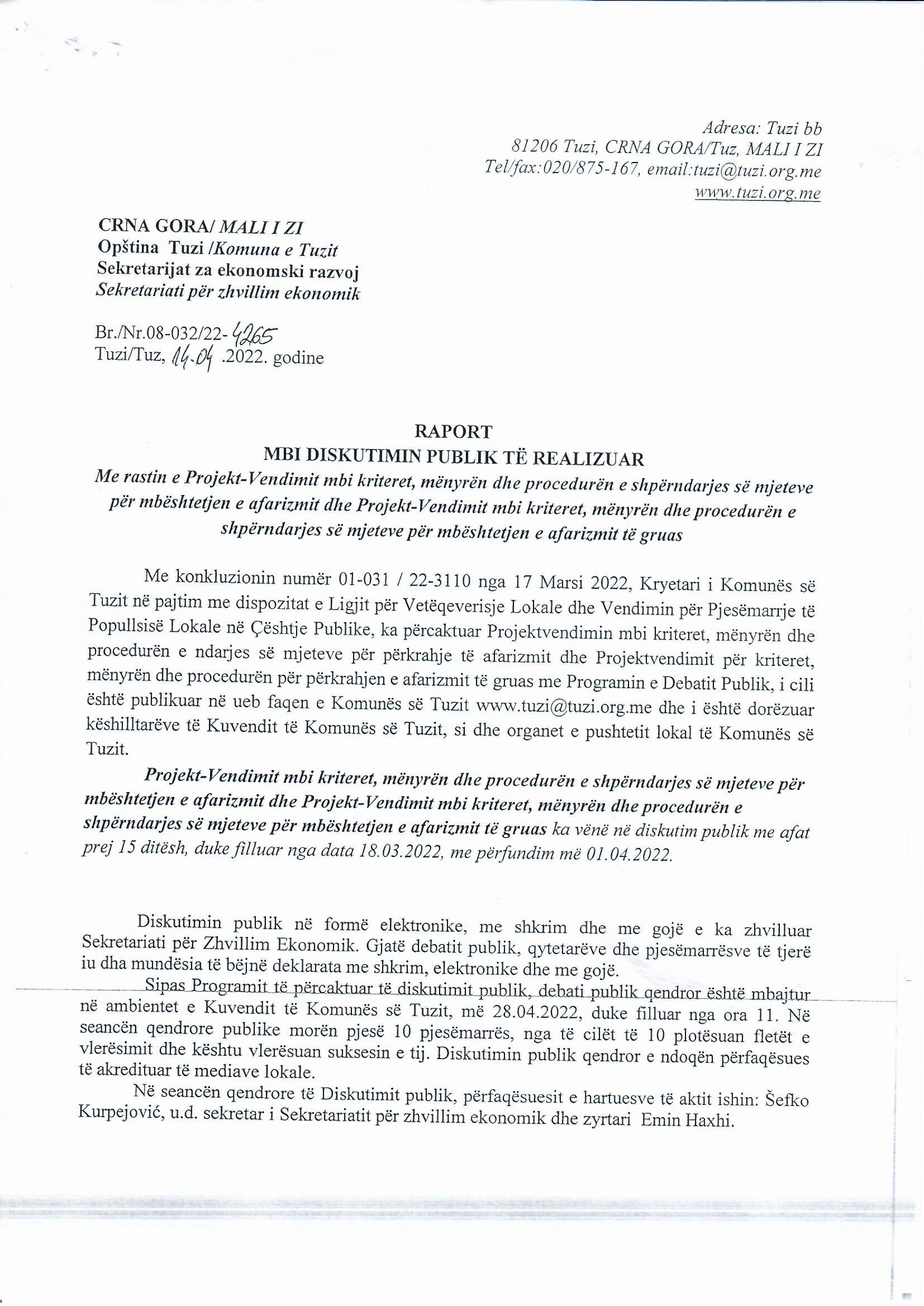 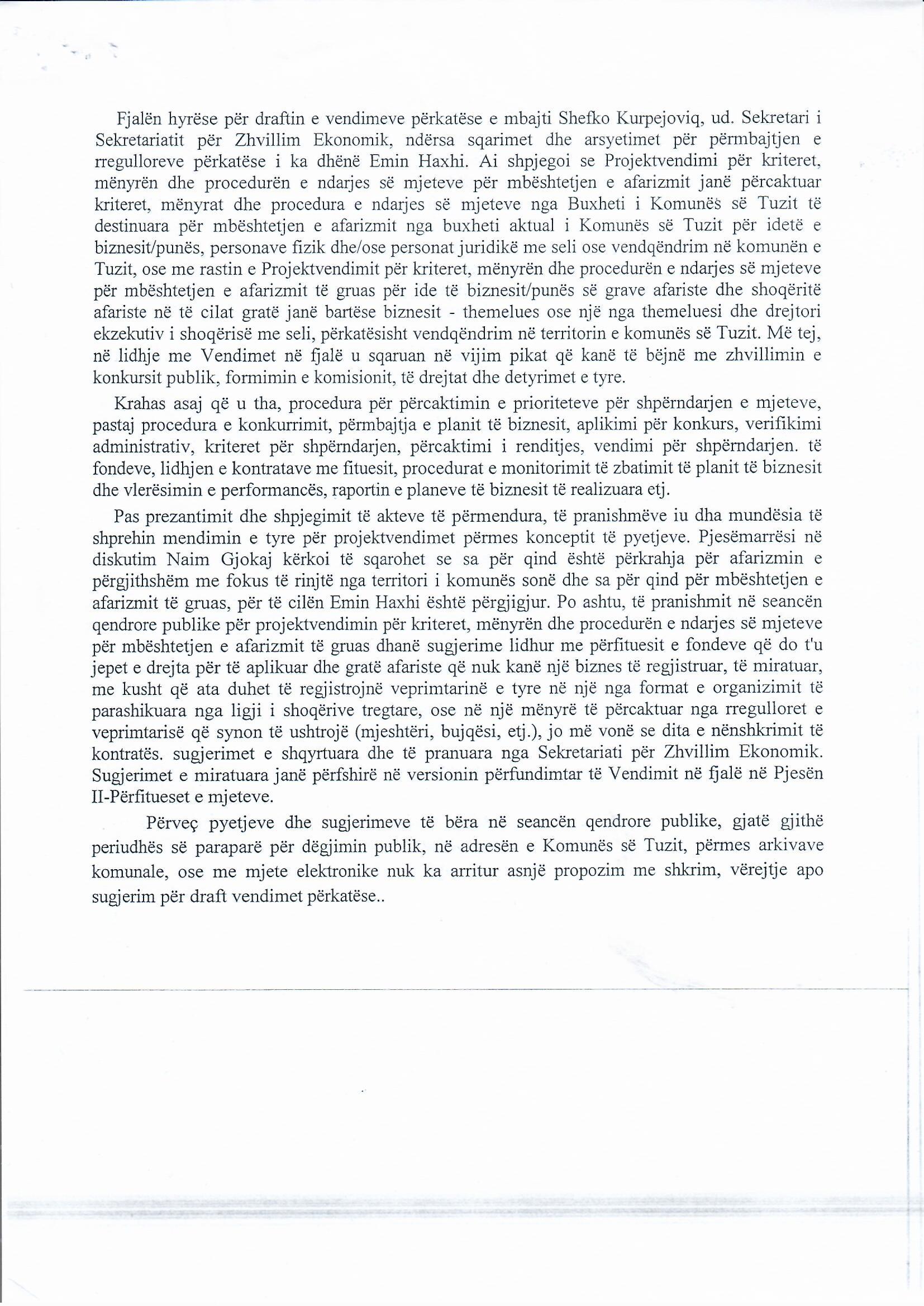 